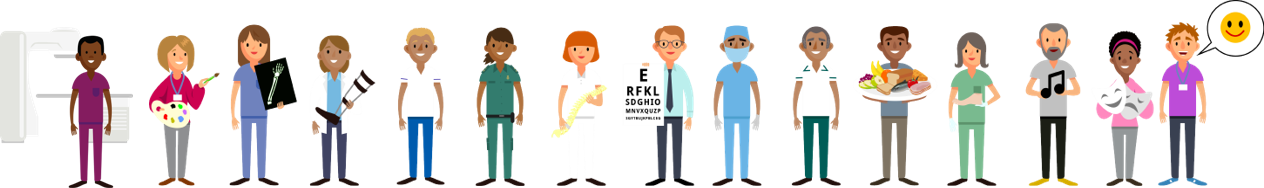 Allied Health Professionals Day 14th October 2023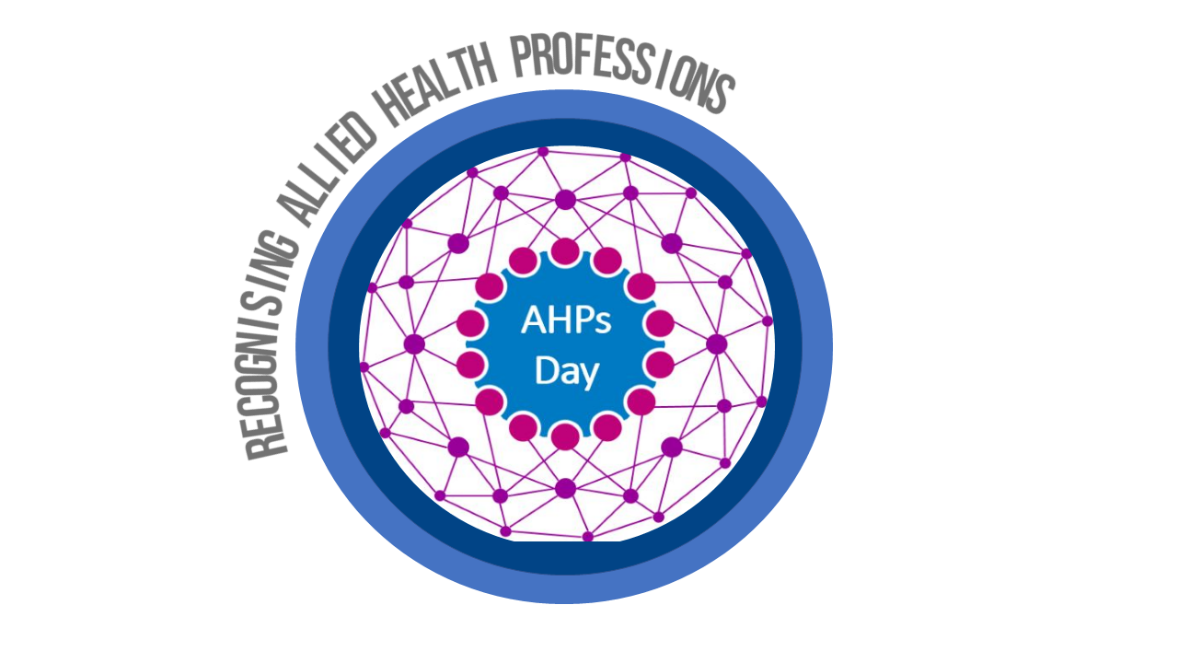 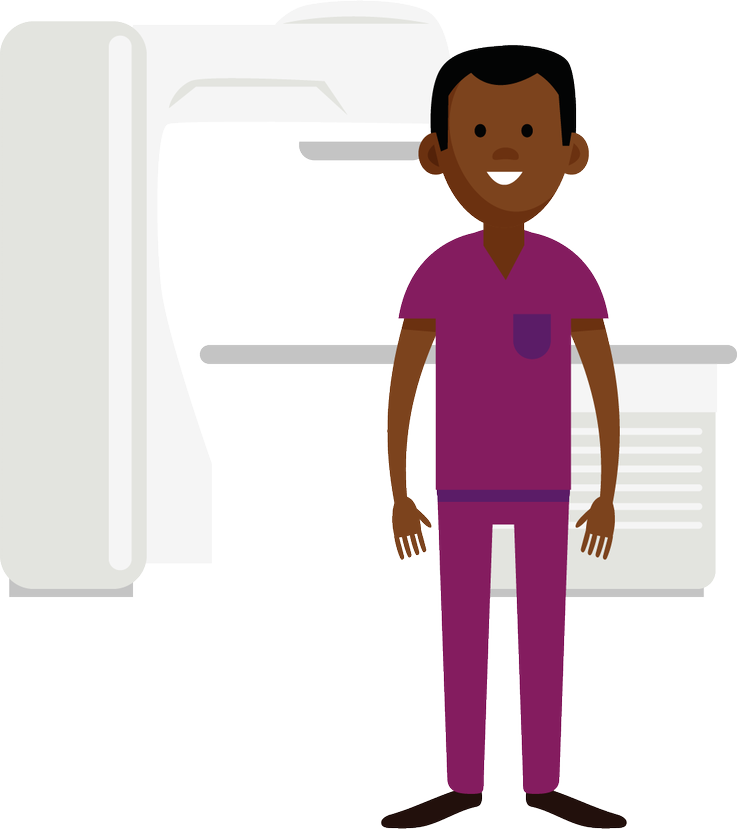 Hello…..I am a Therapeutic Radiographer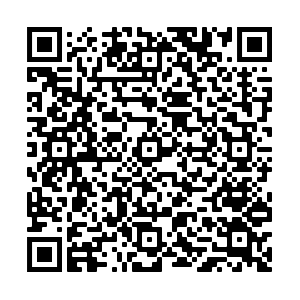 				Find out more by 				scanning the QR code